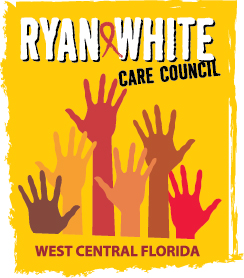 WEST CENTRAL FLORIDA RYAN WHITE CARE COUNCILRESOURCE PRIORITIZATION AND ALLOCATION RECOMMENDATIONS SUNCOAST HOSPICE, CLEARWATERTHURSDAY, SEPTEMBER 13, 201811:00 A.M. – 12:30 P.M.	MINUTES CALL TO ORDERThe meeting was called to order by Nolan Finn, Co-Chair at 11:10 a.m.  ATTENDANCEMembers Present: Nolan Finn, Charlie Hughes, Marilyn Merida, Jim Roth, Priya RajkumarMembers Absent: David Konnerth, Alfred McGugin, Elizabeth Rugg, Joy Winheim, Nicole KishGuests Present: Aaron LounsberryRecipient Staff Present: Aubrey ArnoldLead Agency Staff Present: Floyd Egner, Darius LightseyHealth Council Staff Present: Naomi Ardjomand-KermaniCHANGES TO AGENDANone.ADOPTION OF MINUTESThe minutes for August 9, 2018 were rolled due to a lack of quorum.CARE COUNCIL REPORTAubrey Arnold informed Care Council members that two abstracts were accepted to be presented at the Ryan White National Conference.  One is entitled, “Using Data, Automation, and Process Improvement to Increase Viral Load Suppression” and the other is, “Saving Time and Money With Automated Fiscal Management”.  David Cavalleri will be sitting on a panel for the first presentation.Aubrey told the Council that Part A will be involved in two studies, performed by ABT Associates.  One will be the “Models of Care” study and the other will be a “Suppression Rates” study.Procurement is coming up and the Request for Applications (RFA) will be released later this month, at which time the RFA will be communicated to the public.A new project officer, Michael Carrigan, has been assigned to Part A.  Michael comes to us from Part C and has previously worked for the Part A Recipient in Washington D.C.  The Part A grant application is currently in the internal review stage and is due on September 21, 2018.  We are ahead of schedule and are requesting 10.7 million dollars from the Health Resources and Services Administration (HRSA).Aubrey also announced that the program income provider training, held August 31, 2018 at the Children’s Board of Hillsborough County, was successful and well attended.  There will be another training held before the end of the calendar year.Floyd Egner announced that Part B’s first quarter of the fiscal year is complete.  Contracts are performing as expected and are on-track for complete spend-out.  Outpatient/Ambulatory services are running slightly ahead of track.  General Revenue (GR) contracts began July 1, 2018 and are also on-track.There will be no AIDS Drug Assistance Program (ADAP) rebate dollars available to our area this year.  Rebate funds are being directed to enhancements for Central Pharmacy.The HIV Prevention Request for Applications (RFA) 18-001 is closing September 6, 2018.  Approximately 10 million dollars are being dispersed statewide, following the National HIV/AIDS Strategy Goals, with 506,000 thousand available for Area 5, 755,000 thousand for Area 6, and 236,000 thousand for Area 14.Finally, the revised bylaws are currently sitting for 30 days before being voted on and adopted.RECIPIENT UPDATEAubrey Arnold informed members that a Request for Applications (RFA) opened on September 12, 2018 for Outpatient Ambulatory, Quality Management (QM), and Planning Council Support.A request for carryover funds in the amount of $156, 709, for direct services, has been approved and is awaiting a final signature. A discussion, with RPARC members, will be needed in order for allocations to be determined and approved.The Part A quarterly expenditure report will be presented at the October RPARC meeting.Site visits will be taking place April 28, 2019 through May 3, 2018 and the Care Council meeting for the month of May will be observed.  Site visits will take place at provider locations and will hold meetings with consumers while visiting. LEAD AGENCY UPDATEFloyd Egner announced that at the end of the contract year, Part B was 100% spent.  There will be no drug rebate money this year and Part B will operate as if there is no additional funding available to them.The request for applications (RFA) closed last week for the HIV prevention grant.  Area 5 has the opportunity to receive up to $506,000 in funding, Area 6 has the opportunity to receive up to $755,000, and Area 14 has the opportunity to receive up to $125,000 in funding.  The three goals are to reduce new HIV infections, increase access to care, and to reduce disparities related to care.There will be no state site visit this year, for Part B, due to programmatic successes.  These site visits usually occur on an annual basis.Performance monitoring for Pinellas prevention contracts and Manatee Ryan White contracts are currently underway.ELECTION OF CHAIR AND CO-CHAIRElection of RPARC’s Chair and Co-chair was rolled due to a lack of quorum.MEETING TIME, DAY, LOCATIONMeeting time, day, and location decisions were rolled due to a lack of quorum.COMMITTEE WORK PLANRevisions and approval for the 2018-2019 committee work plan was rolled due to a lack of quorum.PART B EXPENDITURE REPORTMembers reviewed the Part B expenditure report and raised questions regarding specific line items.It is of note that the expenditures for outpatient ambulatory services is running slightly high compared to last year’s expenditures.COMMUNITY INPUT/ ANNOUNCEMENTS Guest, Aaron Lounsberry, announced that the statewide Medicaid managed care contracts are ending this year and enrollees will receive information in the mail regarding the roll out, scheduled for January 2019.  Legislature is requiring the dental contract to be separate so all clients will need to enroll in dental plans that will be expanded to cover all dental health needs.  Long Term Care (LTC) plans will be comprehensive; however clients on LTC plans will not be able to be on specialty plans.  Members raised questions in regards to these upcoming changes.Beats By The Bay will be held on November 3, 2018 at the Vinoy and will be sponsored in part, by the Department of Health.ADJOURNMENT There being no further business to come before the committee, the meeting was adjourned at 12:05 p.m. 